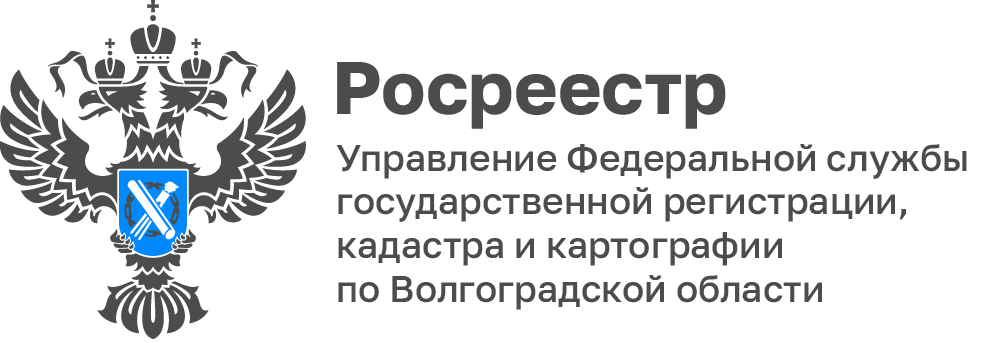 Итоги работы Управления Росреестра по Волгоградской области по взаимодейсвтию с ВЦТО за 2023 годПорядок подачи документов на совершение учетно-регистрационных действий и статус их готовности – самые востребованные вопросы, поступившие от заявителей посредством ведомственного центра телефонного обслуживания (ВЦТО) в 2023 году.Сотрудниками Управления Росреестра по Волгоградской области рассмотрено 634 запроса ВЦТО. Их количество уменьшилось на 23% по сравнению с 2022 годом (824), что говорит о повышении удовлетворенности качеством услуг и сервисов Росреестра.Все вопросы и обращения рассмотрены в установленные сроки, ответы своевременно размещены в Единой системе регистрации и обработки обращений для последующего предоставления их заявителям.Информация о возможности получения консультаций посредством ВЦТО размещена на всех информационных стендах структурных подразделений Управления, а также в офисах многофункциональных центров предоставления государственных и муниципальных услуг на территории Волгоградской области.С уважением,Балановский Ян Олегович,Пресс-секретарь Управления Росреестра по Волгоградской областиMob: +7(987) 378-56-60E-mail: balanovsky.y@r34.rosreestr.ru